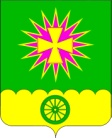 АДМИНИСТРАЦИЯ Нововеличковского сельского поселения Динского района                                                    ПОСТАНОВЛЕНИЕот 18.12.2017							              № 343станица НововеличковскаяОб участии граждан Нововеличковского сельского поселенияв обеспечении первичных мер пожарной безопасности В соответствии со ст.63 Федерального закона от 22 июля 2008 г. N 123-ФЗ "Технический регламент о требованиях пожарной безопасности", ст.19 Федерального закона Российской Федерации от  21.12 1994 года № 69-ФЗ «О пожарной безопасности», ст.14 Федерального закона Российской Федерации  от 06.10.2003 года № 131-ФЗ «Об общих принципах организации местного самоуправления в Российской Федерации», а также статьей 41 устава Нововеличковского сельского поселения, в целях обеспечения пожарной безопасности населения п о с т а н о в л я ю:    1.Утвердить следующие формы участия граждан в обеспечении первичных мер пожарной безопасности на территории Нововеличковского сельского поселения:1.1. соблюдение на работе и в быту обязательных требований норм и правил пожарной безопасности, а также предписаний органов пожарного надзора.1.2. наличие в помещениях и строениях, находящихся в собственности (в пользовании, в аренде) первичных средств тушения пожаров и противопожарного инвентаря. На территории частного домовладения для нужд пожаротушения хранится  емкость с водой объёмом не менее 250 л (или 1 огнетушитель ОП-10), ведро, ящик с песком объемом 0,5 куб. метра, совковая лопата и покрывало из грубой ткани.1.3. участие в первичном тушении пожара. При возникновении пожара:-немедленное уведомление пожарной охраны по тел.01;                                                     -до прибытия пожарной охраны принятие посильных  мер по спасению людей, имущества и тушению пожаров;                                                                                          - оказание содействия пожарной охране при тушении пожаров.                                            1.4. в период действия особого противопожарного режима  участие в проведении специальных мероприятий, определённых органами местного самоуправления  или иными уполномоченными организациями.1.5. оказание помощи органам местного самоуправления в проведении противопожарной пропаганды.1.6. участие в деятельности добровольной пожарной охраны.2. Начальнику отдела ЖКХ, малого и среднего бизнеса администрации Нововеличковского сельского поселения В.В.Токаренко обеспечить контроль за соблюдением прав и законных интересов граждан, участвующих в обеспечении первичных мер пожарной безопасности, с учётом системы мер правовой и социальной защиты добровольных пожарных и оказания поддержки при осуществлении ими своей деятельности в соответствии с действующим законодательством и муниципальными нормативно-правовыми актами.  3. Отделу по общим и правовым вопросам администрации Нововеличковского сельского поселения (Калитка) разместить настоящее постановление на официальном сайте Нововеличковского сельского поселения и обнародовать в установленном порядке.	4. Контроль за выполнением настоящего постановления оставляю за собой.	5. Настоящее постановление вступает в силу со дня его официального обнародования.Глава администрации Нововеличковскогосельского поселения							        С.М.Кова